Szanowni Państwo,Postępowanie rekrutacyjne na rok szkolny 2020/2021 do szkół podstawowych,                           dla których organem prowadzącym jest Gmina Miasta Radomia, będzie prowadzone z wykorzystaniem systemu informatycznego, w terminach określonych w harmonogramie rekrutacji.I. Zasady przyjęćDo klas I w roku szkolnym 2020/2021 przyjmowane są:• dzieci 7 letnie (urodzone w roku 2013) – objęte obowiązkiem szkolnym,II. Informacje ogólneDo szkoły podstawowej kandydaci przyjmowani są z urzędu (szkoła obwodowa) lub                           na wniosek rodziców (szkoła nieobwodowa).1. Kandydaci zamieszkali w obwodzie szkoły podstawowej, którzy ubiegają się o przyjęcie do klasy I wyłącznie w tej szkole – przyjmowani są z urzędu na podstawie zgłoszenia.• Wypełnione zgłoszenie podpisują oboje rodzice/prawni opiekunowie i składają w szkole obwodowej.• Podpisy złożone na zgłoszeniu są potwierdzeniem zgodności informacji zawartych w zgłoszeniu ze stanem faktycznym.Skorzystanie z miejsca w szkole obwodowej jest prawem, a nie obowiązkiem tzn. dziecko ma zapewnione miejsce w klasie I w szkole obwodowej, ale nie musi z niego skorzystać                        i może starać się o przyjęcie do innej szkoły.2.Kandydaci spoza obwodu:• Kandydaci, dla których wybrana szkoła nie jest szkołą obwodową, biorą udział w postępowaniu rekrutacyjnym.• Rodzice mogą ubiegać się o przyjęcie dziecka do maksymalnie 3 wybranych przez siebie szkół podstawowych, układając własną listę preferencji.• Niezależnie od liczby wybranych szkół rodzice/prawni opiekunowie składają wniosek                        o przyjęcie dziecka wyłącznie w szkole pierwszego wyboru tj. tej umieszczonej                           na pierwszym miejscu na liście preferencji.• Kandydaci przyjmowani są zgodnie z kryteriami rekrutacji do klas I szkół podstawowych dla kandydatów spoza obwodu (patrz niżej).3.Rodzice/opiekunowie prawni kandydata ubiegającego się o przyjęcie                                                      do Ogólnokształcącej Szkoły Muzycznej I  stopnia:• logują się w systemie, • uzupełniają i drukują wniosek, • wydrukowany, podpisany przez rodziców/prawnych opiekunów wniosek składają w szkole podstawowej pierwszego wyboru.Dodatkowo  rodzice/prawni opiekunowie kandydata składają w sekretariacie Zespołu Szkół Muzycznych im. Oskara Kolberga w Radomiu ul. 25 Czerwca 70, do dnia 30 kwietnia                        2020 roku:• podanie • kwestionariusz - do pobrania ze strony internetowej szkoły www.muzycznaradom.pl  lub                              w sekretariacie szkoły, ostatni punkt wypełnia lekarz. Badanie uzdolnień muzycznych i dojrzałości szkolnej odbędzie się w dniu 8 maja 2020 r. w Zespole Szkół Muzycznych im. Oskara Kolberga w Radomiu ul. 25 Czerwca 70. Szczegółowe informacje dostępne na stronie www.muzycznaradom.pl.4. Rekrutacja dzieci z orzeczeniem o potrzebie kształcenia specjalnego wydanego                              ze względu na niepełnosprawność.Podstawą zapisania dziecka do oddziału integracyjnego lub oddziału specjalnego jest złożenie w sekretariacie Wydziału Edukacji Urzędu Miejskiego w Radomiu, ul. Żeromskiego 53:• wniosku o skierowanie do kształcenia specjalnego do klasy pierwszej integracyjnej w szkole podstawowej prowadzącej tego typu oddziały (druki wniosków do pobrania w sekretariacie ww. Wydziału - pokój 268); • orzeczenia o potrzebie kształcenia specjalnego - orzeczenie o potrzebie kształcenia specjalnego wydawane jest na wniosek rodzica/opiekuna prawnego dziecka przez publiczną poradnię psychologiczno-pedagogiczną (do wglądu);III. Postępowanie rekrutacyjne na rok szkolny 2020/2021 będzie prowadzone z wykorzystaniem systemu informatycznego, w termiach określonych w harmonogramie rekrutacji (patrz niżej).Adres strony dla rodziców: www.oswiatawradomiu.pl - zakładka Nabór do szkół podstawowych (strona będzie aktywna: od 15 kwietnia 2020 r., godz. 8:00 - ewidencja wniosków, zapoznanie z ofertami publicznych szkół podstawowych oraz ofertami klas pierwszych w szkołach podstawowych).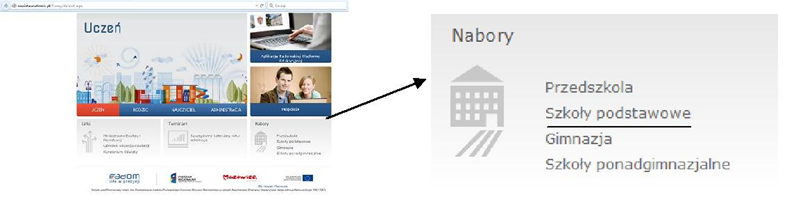 Włączenie się w postępowanie rekrutacyjne musi nastąpić pomiędzy datą rozpoczęcia zapisów, a datą ich zakończenia (tj. w terminach określonych w harmonogramie rekrutacji), jednak:• data i godzina wprowadzenia danych dziecka do systemu informatycznego,• data i godzina wydrukowania wniosku,• data i godzina złożenia wniosku w szkole, • data i godzina zatwierdzenia wnioskunie będą miały żadnego wpływu na przyjęcie dziecka (o przyjęciu nie decyduje kolejność zgłoszeń). Rodzice/prawni opiekunowie, którzy korzystają z komputera i Internetu:• wypełniają w systemie informatycznym wniosek/zgłoszenie o przyjęcie dziecka, • drukują wypełniony wniosek/zgłoszenie i po podpisaniu przez oboje rodziców/prawnych opiekunów, składają go w szkole pierwszego wyboru.Rodzice/prawni opiekunowie, którzy nie korzystają z komputera i Internetu:• pobierają wniosek/zgłoszenie w dowolnej szkole,• wypełniają go odręcznie i składają (po podpisaniu przez oboje rodziców/prawnych opiekunów) w szkole pierwszego wyboru,• informacje zawarte we wniosku/zgłoszeniu wprowadza w tym przypadku do systemu informatycznego szkoła.Podpisy złożone we wniosku/zgłoszeniu są potwierdzeniem zgodności podanych informacji                        ze stanem faktycznym.Za sprawdzenie i potwierdzenie zgodności informacji zawartych we wniosku/zgłoszeniu z informacjami w systemie informatycznym oraz wydanie rodzicom potwierdzenia przyjęcia wniosku/zgłoszenia odpowiedzialny jest dyrektor szkoły pierwszego wyboru/szkoły obwodowej - albo upoważniony pracownik szkoły.Rodzice/prawni opiekunowie kandydatów, którzy nie zostali przyjęci mogą:• złożyć wniosek do komisji rekrutacyjnej o sporządzenie uzasadnienia odmowy przyjęcia kandydata w terminie 7 dni od dnia podania do publicznej wiadomości listy kandydatów przyjętych i nieprzyjętych;• wnieść do dyrektora szkoły odwołanie od rozstrzygnięcia komisji rekrutacyjnej w terminie 7 dni od dnia otrzymania uzasadnienia;• złożyć do sądu administracyjnego skargę na rozstrzygnięcie dyrektora szkoły.IV. Kryteria rekrutacji do klas I szkół podstawowych dla kandydatów spoza obwodu.Kandydaci przyjmowani są na podstawie kryteriów określonych w Uchwale Rady Miejskiej w Radomiu nr 461/2017 z dnia 27 marca 2017 roku w sprawie określenia kryteriów rekrutacji do klas pierwszych szkół podstawowych prowadzonych przez Gminę Miasta Radomia, liczby punktów za każde z tych kryteriów oraz dokumentów niezbędnych do ich potwierdzenia.Dokumentami niezbędnymi do potwierdzenia kryteriów są:• w zakresie pkt 3 – oświadczenie rodzica/prawnego opiekuna o miejscu pracy w pobliżu szkoły pierwszego wyboru;• w zakresie pkt 4 - oświadczenie rodziców/prawnych opiekunów albo rodzica/prawnego opiekuna o rozliczaniu się z podatku dochodowego od osób fizycznych w urzędzie skarbowym na terenie miasta Radomia.• Uprawnienie do skorzystania z kryteriów określonych w pkt 1 i 2 potwierdza na wniosku dyrektor szkoły podstawowej wskazanej na pierwszej pozycji we wniosku o przyjęcie.• Oświadczenie składa się pod rygorem odpowiedzialności karnej za składanie fałszywych oświadczeń. Składający oświadczenie jest obowiązany do zawarcia w nim klauzuli następującej treści: „Jestem świadomy odpowiedzialności karnej za złożenie fałszywego oświadczenia” (art. 150 ust. 6 ustawy z dnia 14 grudnia 2016 r. Prawo oświatowe).V. Terminarz rekrutacji1.Harmonogram rekrutacji do klas I w szkołach podstawowych w roku szkolnym 2020/2021Rekrutacja będzie odbywała się według poniższego harmonogramu:• 15 kwietnia 2020 r. od godz. 8.00 - publikacja ofert publicznych szkół podstawowych 
na rok szkolny 2020/2021 na stronie internetowej: www.oswiatawradomiu.pl - zakładka: Nabór do szkół podstawowych.• 15 kwietnia 2020 r. od godz. 10.00 – 30 kwietnia 2020 r. do godz. 15.00 - rekrutacja elektroniczna dzieci przystępujących do naboru oraz dostarczenie do szkoły pierwszego wyboru podpisanego wniosku/zgłoszenia. • 14 maja 2020 r. godz. 10.00 - ogłoszenie list dzieci zakwalifikowanych i niezakwalifikowanych w szkołach podstawowych (wyniki naboru można sprawdzić                           na stronie internetowej dla rodziców oraz w szkołach uczestniczących w rekrutacji).• 14 maja 2020 r. godz. 10.00 - 18 maja 2020 r. do godz.15.00 – złożenie potwierdzenia woli zapisu dziecka w szkole, do której zostało zakwalifikowane. Złożenie woli dotyczy rodziców dzieci uczestniczących w rekrutacji otwartej – wybrana szkoła nieobwodowa. Brak potwierdzenia woli jest równoznaczne z rezygnacją z miejsca w danej placówce.• 19 maja 2020 r. godz. 10.00 – opublikowanie list dzieci przyjętych i nieprzyjętych                        do wybranej placówki.2.Harmonogram rekrutacji uzupełniającej do klas I w szkołach podstawowych                         w roku szkolnym 2020/2021:W przypadku, gdy w szkołach pozostaną wolne miejsca, zostanie przeprowadzona rekrutacja uzupełniająca. Rekrutacja uzupełniająca będzie odbywała się według poniższego harmonogramu:• 10 czerwca 2020 r. godz. 8.00 – 17 czerwca 2020 r. do godz. 15.00 - rekrutacja elektroniczna dzieci przystępujących do naboru w II etapie oraz dostarczenie do szkoły pierwszego wyboru podpisanego wniosku/zgłoszenia. • 22 czerwca 2020 r. godz. 10.00 - ogłoszenie list dzieci zakwalifikowanych i niezakwalifikowanych w rekrutacji uzupełniającej w szkołach podstawowych (wyniki naboru można sprawdzić na stronie internetowej dla rodziców oraz w szkołach uczestniczących w rekrutacji uzupełniającej), • 22 czerwca 2020 r. godz.10.00 – 26 czerwca 2020 r. do godz.15.00 – złożenie potwierdzenia woli zapisu dziecka w szkole, do której zostało zakwalifikowane w rekrutacji uzupełniającej. Brak potwierdzenia woli jest równoznaczne z rezygnacją z miejsca w danej placówce.  • 29 czerwca 2020 r. godz. 10.00 – publikacja list dzieci przyjętych i nieprzyjętych                           do wybranej placówki.Lp.KryteriaLiczba punktów1Kandydat realizuje roczne przygotowanie przedszkolne w szkole wskazanej na pierwszej pozycji we wniosku o przyjęcie162Rozpoczęcie lub kontynuowanie nauki przez rodzeństwo kandydata w kolejnym roku szkolnym w szkole wskazanej na pierwszej pozycji we wniosku o przyjęcie83Szkoła znajduje się najbliżej miejsca pracy jednego z rodziców kandydata/prawnego opiekuna44Rozliczanie się przez rodziców/prawnych opiekunów albo rodzica/prawnego opiekuna mieszkających/ego w Radomiu z podatku dochodowego od osób fizycznych w urzędzie skarbowym na terenie miasta Radomia2